СОВЕТ  ДЕПУТАТОВСЕЛЬСКОГО  ПОСЕЛЕНИЯ  СРЕДНЕМАТРЕНСКИЙ  СЕЛЬСОВЕТ Добринского муниципального района Липецкой области52-я сессия IV-го созываР Е Ш Е Н И Е26.11.2013 г.                        с. Средняя Матренка                       №  187- рсО внесении изменений в Положение «О земельном налоге на территории сельского поселения Среднематренский сельсовет Добринскогомуниципального района Липецкой области»(утв. решением Совета депутатов от 10.11.2010 г. № 38-рс)Рассмотрев протест Прокуратуры Добринского района № 69-2013 от 13.11.2013  на решение № 38-рс  от 10.11.2010 г. «О принятии положения «О земельном налоге на территории сельского поселения Среднематренский сельсовет Добринского муниципального района Липецкой области», принятое Советом депутатов сельского поселения Среднематренский сельсовет, руководствуясь Налоговым кодексом Российской Федерации, Уставом сельского поселения Среднематренский сельсовет Добринского муниципального района, учитывая  решения постоянных комиссий, Совет депутатов сельского поселения Среднематренский сельсовет Добринского муниципального района          РЕШИЛ:1. Внести изменения в решение Совета депутатов № 38-рс от 10.11.2010г. «О принятии положения «О земельном налоге на территории сельского поселения Среднематренский сельсовет Добринского муниципального района Липецкой области»» (прилагаются).2. Направить указанные изменения главе сельского поселения для подписания и официального обнародования.        3. Настоящее решение вступает в силу со дня его принятия.Председатель Совета депутатов сельского поселения Среднематренский сельсовет                                                  Н.А.Гущина                                                                                                                                                                     Приняты:                                                                            решением Совета депутатов                                                                сельского поселения                                                                                Среднематренский сельсовет                                                                             от 26.11.2013 г. № 187 – рс                                                      ИЗМЕНЕНИЯ в Положение «О земельном налоге на территории сельского поселения Среднематренский сельсовет Добринскогомуниципального района Липецкой области»(утв. решением Совета депутатов от 10.11.2010 г. № 38-рс)Внести в решение Совета депутатов сельского поселения Среднематренский сельсовет «О принятии положения «О земельном налоге на территории сельского поселения Среднематренский сельсовет Добринского муниципального района Липецкой области» № 38-рс от 10.11.2010 г. следующие изменения:1. п. 1.1 дополнить текстом следующего содержания:« - ограниченных в обороте в соответствии с законодательством Российской Федерации, предоставленных для обеспечения обороны, безопасности и таможенных нужд».Глава сельского поселенияСреднематренский сельсовет                                           Н.А.Гущина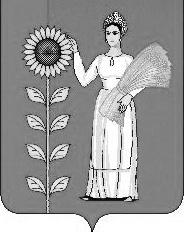 